الاجتماع الثالثيحدد المكان والتاريخ لاحقاالبند 6 من جدول الأعمال المؤقت*الآلية الماليةتقرير مؤقت عن التقييم الكامل لحجم الأموال اللازمة والمتاحة لتنفيذ الاتفاقية لفترة التجديد الثامن لموارد مرفق البيئة العالمية (يوليو/تموز 2022 إلى يونيو/حزيران 2026): موجز تنفيذيمقدمةفي الفقرة 14 من المقرر 14/23، اعتمد مؤتمر الأطراف اختصاصات لإجراء تقييم كامل لحجم الأموال اللازمة لتنفيذ الاتفاقية وبروتوكوليها خلال فترة التجديد الثامن لموارد الصندوق الاستئماني لمرفق البيئة العالمية. وبفضل المساهمات المالية السخية من حكومة السويد والاتحاد الأوروبي، تعاقدت الأمينة التنفيذية مع فريق من ثلاثة خبراء من خلال عملية تنافسية أجريت وفقا لقواعد الأمم المتحدة، وبناء على الاختصاصات المعتمدة للتقييم.وتعمم الأمينة التنفيذية طيه موجز التقرير المؤقت عن التقييم الكامل لحجم الأموال اللازمة والمتاحة لتنفيذ الاتفاقية لفترة التجديد الثامن لموارد مرفق البيئة العالمية (يوليو/تموز 2022 إلى يونيو/حزيران 2026)، والذي أعده الخبراء المتعاقد معهم للاجتماع الثالث للهيئة الفرعية للتنفيذ. ويرد التقرير بصيغته الواردة إلى الأمانة.والتقرير المؤقت الكامل متاح باللغة الإنكليزية فقط في وثيقة المعلومات CBD/SBI/3/INF/24، أيضا بالصيغة التي وردت إلى الأمانة.تقرير مرحلي عن تقييم التمويل المقدر والاحتياجات من الاستثمار للتجديد الثامن لموارد مرفق البيئة العالمية: موجز تنفيذي1-	الموجزفيما يلي التقرير المرحلي الذي قدمه فريق الخبراء المتعاقد معه في إطار اتفاقية التنوع البيولوجي للاجتماع الثالث للهيئة الفرعية للتنفيذ. وحتى الآن، قدم 15 بلدا فقط إلى الأمينة التنفيذية احتياجاتها من التمويل والاستثمار المقدرة في إطار الآلية المالية للتجديد الثامن لموارد مرفق البيئة العالمية، وفقا للمقرر CBD/COP/DEC/14/23. ويشكل ذلك ردود من حوالي 10 في المائة من البلدان المستفيدة من مرفق البيئة العالمية ولا يكفي للتوصل إلى استنتاجات محددة. وبالتالي فإن التحليل الذي أجري لهذا التقرير يمثل تحليلا إرشاديا. وربما تفسر الظروف الاستثنائية الناجمة عن جائحة كوفيد-19 بالإضافة إلى الصعوبات في توقع الاحتياجات المالية للتجديد الثامن لموارد مرفق البيئة العالمية في هذه المرحلة التي لا تزال تشهد التفاوض بشأن الإطار العالمي للتنوع البيولوجي لما بعد عام 2020، معدلات الرد المحدودة حتى الآن. ومع ذلك، من المتوقع استكمال المزيد من الاستبيانات في الأشهر المقبلة بعد أن تصل المناقشات المتعلقة بما بعد عام 2020 إلى مرحلة متقدمة.2-	المقدمةأ- الولايةتنص المادة 21 من اتفاقية التنوع البيولوجي ومذكرة التفاهم، وتحديدا الفقرة 5-1، الموقعة بين مرفق البيئة العالمية واتفاقية التنوع البيولوجي في عام 1996، على أنه عند تجديد موارد مرفق البيئة العالمية، يتعين على مؤتمر الأطراف تقييم حجم الأموال اللازمة لمساعدة البلدان المعنية في الوفاء بالتزاماتها بموجب الاتفاقية خلال الدورة التالية لتجديد موارد مرفق البيئة العالمية.وقام مؤتمر الأطراف، من خلال مقرره CBD/COP/DEC/14/23، بمواصلة تحديد الهدف والنطاق والمنهجية لإجراء تقييم لحجم الأموال اللازمة بموجب الاتفاقية وبروتوكوليها لدورة التجديد الثامن لموارد مرفق البيئة العالمية التي تمتد من يوليو/تموز 2022 إلى يونيو/حزيران 2026.وذكر هذا المقرر أن التقييم يجب أن يكون شاملا وموجها بالدرجة الأولى نحو تقييم إجمالي الاحتياجات من التمويل المطلوبة للوفاء بالتكاليف الإضافية الكاملة المتفق عليها للتدابير المؤهلة للحصول على دعم مرفق البيئة العالمية، وفقا للإرشادات المقدمة من مؤتمر الأطراف.واعتمد مقرر مؤتمر الأطراف 14/23 اختصاصات لإجراء تقييم كامل لحجم الأموال اللازمة ودعا الأطراف المعنية إلى أن تقدم إلى الأمينة التنفيذية احتياجاتها من التمويل والاستثمار المقدرة في إطار الآلية المالية من أجل العملية الثالثة لتحديد المتطلبات من التمويل والاستثمار من جانب مؤتمر الأطراف في اجتماعه الخامس عشر.ب-	القرارات الأخرى ذات صلةطلب مؤتمر الأطراف من الهيئة الفرعية للتنفيذ أن تقوم في اجتماعها الثالث بإعداد مقترحات لإطار عمل موجه نحو النتائج مدته أربع سنوات لأولويات البرنامج لفترة التجديد الثامن لموارد (يوليو/تموز 2022 إلى يونيو/حزيران 2026) الصندوق الاستئماني لمرفق البيئة العالمية، بما يتماشى مع مسودة الإطار العالمي للتنوع البيولوجي لما بعد عام 2020، لينظر فيها مؤتمر الأطراف في اجتماعه الخامس عشر.وفيما يتعلق بتنفيذ المادة 21 فيما بعد عام 2020، أبرزت المذكرة المتعلقة بالآلية المالية الصادرة للاجتماع الثاني للهيئة الفرعية للتنفيذ (CBD/SBI/2/8) مصادر المعلومات المتنوعة للتمويل التي تتراوح بين التمويل المختلط والسندات الخضراء والصناديق الجديدة والتمويل الثنائي والمتعدد الأطراف وشركاء التنمية الجدد والمؤسسات الخيرية.ووفقا لنطاق التقييم، تتطلب الاحتياجات من التمويل لتنفيذ الاتفاقية وبروتوكوليها من عام 2022 إلى عام 2026 حساب إجمالي الاحتياجات لتنفيذ الأنشطة اللازمة لتحقيق الإطار العالمي للتنوع البيولوجي لما بعد عام 2020، وكذلك أنشطة بروتوكولي قرطاجنة وناغويا.وهناك 196 طرفا في اتفاقية التنوع البيولوجي و183 بلدا عضوا في مرفق البيئة العالمية. ومن بين 183 بلدا عضوا في مرفق البيئة العالمية، أُدرج 39 بلدا على أنه جهة مانحة، تعهدت منها 29 بتقديم مبلغ قدره 4.1 مليار دولار أمريكي في عام 2018 للتجديد السابع للموارد.ويتضمن تحديث المسودة الأولى للإطار العالمي للتنوع البيولوجي لما بعد عام 2020 أربعة أهداف طويلة الأجل لعام 2050 تتعلق برؤية التنوع البيولوجي لعام 2050. كل من هذه الأهداف له نتيجة مرتبطة به لعام 2030 من خلال 20 هدفا عملي المنحى. وستغطي فترة التجديد الثامن لموارد مرفق البيئة العالمية ما يقرب من نصف الإطار الزمني لإطار التنوع البيولوجي العالمي.ج-	النطاق والمنهجيةطلب مؤتمر الأطراف من الأمينة التنفيذية في مقرره 14/23 العمل مع فريق الخبراء المتعاقد معه وفقا للاختصاصات على إعداد تجميعا للاحتياجات من التمويل والاستثمار المقدرة المقدمة من الأطراف المعنية، استنادا إلى المنهجية والسيناريوهات الثلاثة المستخدمة في العملية الثانية لتحديد الاحتياجات من التمويل وتحسين المنهجية، لكي تنظر فيها الهيئة الفرعية للتنفيذ في اجتماعها الثالث من أجل إرشاد العملية الثالثة لتحديد المتطلبات من التمويل من جانب مؤتمر الأطراف في اجتماعه الخامس عشر.وترد تفاصيل عن عمل فريق الخبراء في المرفق 1 بهذا التقرير. والمدخلات الرئيسية للتقييم هي كما يلي:1) تقييم البيانات وجمعها: تشتمل البيانات الرئيسية المستخدمة لإجراء تقييم الاحتياجات على التقارير الوطنية السادسة والاستراتيجيات وخطط العمل الوطنية المحدثة للتنوع البيولوجي وإطار الإبلاغ المالي والوثائق الأخرى التي تحتوي على معلومات وبيانات محتملة عن الاحتياجات من التمويل، بما في ذلك النفقات السابقة أو بيانات الميزانية الوطنية. وأُجري تقييم لهذه الوثائق.وتشتمل المعلومات التكميلية الأخرى على مبادرة تمويل التنوع البيولوجي لبرنامج الأمم المتحدة الإنمائي من أجل الحصول على بيانات عن احتياجات البلدان الشريكة من التمويل للمشاريع. وحاليا، تُنفذ مبادرة تمويل التنوع البيولوجي في 36 بلدا لاستعراض السياسات والمؤسسات ذات الصلة بتمويل التنوع البيولوجي، وتحديد الاستثمارات الأساسية، وتقييم تكاليف تنفيذ الاستراتيجيات وخطط العمل الوطنية للتنوع البيولوجي، وتحديد الفجوة في تمويل التنوع البيولوجي.2) البيانات الرئيسية: البيانات الأساسية المستخدمة لتقييم الاحتياجات في التجديد الثامن لموارد مرفق البيئة العالمية هي التكاليف الإضافية التي تحسبها البلدان باستخدام المنهجية المتفق عليها لمشاريعها المقترحة. ويمكن أن تكون البيانات الإضافية، التي لم يتم تقديمها من قبل، هي الأثر المتوقع للمشاريع المقترحة، وربما باستخدام المؤشرات الأساسية لمرفق البيئة العالمية المذكورة في القسم 3(ب) أدناه. ويمكن أن تمكّن هذه المعلومات مؤتمر الأطراف من تقييم التقدم المتوقع في تنفيذ الإطار العالمي للتنوع البيولوجي لما بعد عام 2020 بالإضافة إلى الإبلاغ عن الأثر المحتمل لمساهماتها في مرفق البيئة العالمية. وفي هذا السياق، قد يكون من المفيد أيضا الحصول على التكاليف المالية لإرشادات مؤتمر الأطراف الموجهة إلى مرفق البيئة العالمية، ولا سيما تلك ذات الصلة بالإطار العالمي للتنوع البيولوجي لما بعد عام 2020.3) طلب البيانات من خلال الاستبيان: وفقا للمقرر CBD/COP/DEC/14/23، دُعيت الأطراف المعنية إلى أن تقدم إلى الأمينة التنفيذية احتياجاتها من التمويل والاستثمار المقدرة في إطار الآلية المالية من أجل العملية الثالثة لتحديد المتطلبات من التمويل والاستثمار. وفي هذا السياق، عُمم استبيان على الأطراف المعنية باعتباره أهم أداة للحصول على البيانات المطلوبة من البلدان المستفيدة من مرفق البيئة العالمية. وطُلب من الأطراف تقديم معلومات عن (1) مفاهيم المشاريع المحتملة وبيانات عن التكاليف الإجمالية المقدرة للمشاريع اللازمة لتنفيذ الاتفاقية وبروتوكوليها، (2) التمويل المتوقع من الحكومة الوطنية لتنفيذ هذه المشاريع، (3) التمويل المتوقع من المصادر الخارجية الأخرى، (4) الاحتياجات المقدرة من التمويل من التجديد الثامن لموارد مرفق البيئة العالمية استنادا إلى منطق التكاليف الإضافية وفقا للإرشادات التشغيلية المتعلقة بتطبيق مبدأ التكاليف الإضافية. وتساعد وثيقة الإرشاد التي قدمها فريق الخبراء البلدان على فهم هذه الإرشادات التشغيلية لحساب احتياجاتها المقدرة من التمويل من مرفق البيئة العالمية للفترة 2022-2026. وعلاوة على ذلك، من المتوقع أن تكون المعلومات المطلوبة بشأن النُهج الاستراتيجية المحتملة لفترة التجديد الثامن لموارد مرفق البيئة العالمية متماشية مع الاستراتيجيات وخطط العمل الوطنية للتنوع البيولوجي للبلدان أو الأولويات الوطنية ومرتبطة باتفاقيات أخرى.4) المقابلات: أجريت مقابلات مع المجموعات الإقليمية والوكالات المنفذة لمرفق البيئة العالمية للحصول على مدخلاتهم على النحو المفصل في القسم 5 من هذا التقرير.3-	الإرشادات المقدمة إلى الآلية الماليةتاريخ البرمجة وتخصيص الموارداستنادا إلى تقارير مرفق البيئة العالمية المختلفة، يتم توفير الاتجاهات في التمويل المشترك والمشاريع المتكاملة وتمويل القطاع الخاص والانتشار الجغرافي.والقيمة الإجمالية للاستثمارات من جميع موارد مرفق البيئة العالمية لتحقيق أهداف أيشي للتنوع البيولوجي من جميع بنود البرمجة ذات الصلة في فترة التجديد السابع لموارد مرفق البيئة العالمية (استراتيجية المجال البؤري للتنوع البيولوجي، وبرامج الأثر في التجديد السابع لموارد مرفق البيئة العالمية، والمجال البؤري للمياه الدولية، وصندوق تغير المناخ والتكيف معه لأقل البلدان نموا، وأداة غير المنح، وبرنامج المنح الصغيرة) خلال الأشهر الثمانية عشر الأولى من فترة التجديد السابع لموارد مرفق البيئة العالمية قدرها 1.056 مليار دولار. وأدى هذا المبلغ إلى حشد تمويل مشترك قدره 8.955 مليار دولار مما أدى إلى استثمار إجمالي قدره 10.01 مليار دولار وهو ما يعني أكثر من 8 دولارات من التمويل المشترك مقابل كل دولار يقدمه مرفق البيئة العالمية. ويؤكد هذا وجود ارتفاع مستمر في نسبة التمويل المشترك لمشاريع التنوع البيولوجي التابعة لمرفق البيئة العالمية والتي تفوق الهدف البالغ 17:1 المحدد لكامل حافظة المرفق خلال فترة التجديد السابع لموارده. ويتوفر موجز لاستخدام البرمجة في المجال البؤري للتنوع البيولوجي في فترة التجديد السابع لموارد مرفق البيئة العالمية.وتشير بطاقة الأداء المؤسسي لمرفق البيئة العالمية (يونيو/حزيران 2020) إلى أن الاستخدام الكلي من جانب المناطق الجغرافية لمرفق البيئة العالمية من أجل التنوع البيولوجي بموجب نظام التخصيص الشفاف للموارد هو كما يلي: 64 في المائة لأفريقيا؛ و54 في المائة لآسيا؛ و51 في المائة لأوروبا وآسيا الوسطى و65 في المائة لأمريكا اللاتينية والكاريبي. واستخدمت أقل البلدان نموا 58 في المائة والدول الجزرية الصغيرة النامية 45 في المائة للتنوع البيولوجي في نفس الفترة.ب-	الخبرة حتى الآنهناك ثمانية مؤشرات ذات صلة بالتنوع البيولوجي من أصل 11 مؤشرا أساسيا لمرفق البيئة العالمية لرصد أثر مشاريعه. وكما هو مبين، فإن المساهمة المتوقعة في المؤشرات الأساسية عالية بشكل غير متناسب لبرامج الأثر، ولا سيما بالنسبة للمؤشرات المتعلقة بالمناطق المحمية الأرضية، واستعادة الأراضي والمناظر الطبيعية ذات الممارسات المحسنة. ويحتوي إطار عمل اتفاقية التنوع البيولوجي حاليا على حوالي 98 مؤشرا إرشاديا، يتم تشجيع البلدان على استخدامها لرصد التقدم المحرز في تحقيق أهداف أيشي للتنوع البيولوجي.واستنادا إلى هذه المؤشرات، فإن فترة التجديد السابع لموارد مرفق البيئة العالمية تحرز تقدما جيدا في تحقيق أهدافها في المجال البؤري للتنوع البيولوجي. وقد حققت 35 في المائة من الهدف المتعلق بالمناطق الأرضية المحمية (200 مليون هكتار) و35.7 في المائة للهدف المتعلق بالبحار و78.1 في المائة للهدف المتعلق باستعادة الأراضي (6 ملايين هكتار).ويشير مرفق البيئة العالمية إلى أن برامج الأثر الخاصة به تقدم مساهمة كبيرة في تحقيق مؤشراته الأساسية. وتهدف برامج الأثر في فترة التجديد السابع لموارد مرفق البيئة العالمية إلى تحقيق فوائد بيئية واسعة النطاق، حيث أصبحت مواردها الآن مبرمجة بالكامل تقريبا. ويشارك ما مجموعه 60 بلدا في هذه البرامج، وبعضها في أكثر من برنامج واحد. وتقدم هذه المشاريع مجتمعة نهجا متكاملا للتصدي لدوافع التدهور البيئي من خلال الإدارة المستدامة للغابات؛ والمدن المستدامة؛ والنظم الغذائية، واستخدام الأراضي واستعادتها.وفي إطار فترة التجديد السابع لموارد مرفق البيئة العالمية، تم التركيز على استخدام أدوات غير المنح للتمويل المختلط لتحفيز الاستثمارات من أسواق رأس المال على المستويين العالمي والوطني بما يتواءم مع أهداف المجالات البؤرية.وتعتبر تدخلات مرفق البيئة العالمية في دمج رأس المال الطبيعي في سلاسل القيمة، واعتماد المنتجات، والإدارة المستدامة للمناظر الطبيعية والمناظر البحرية لضمان توافر المواد الخام المعتمدة على التنوع البيولوجي وتوفير خدمات النظم الإيكولوجية على المدى الطويل مسألة بالغة الأهمية للقطاع الخاص.وبالإضافة إلى المشاريع، يقدم مرفق البيئة العالمية أيضا تمويلا كبيرا إلى برنامج المنح الصغيرة. ووفقا لتقرير الرصد السنوي لبرنامج المنح الصغيرة للسنة المالية 2018 والذي يغطي الفترة من يوليو/تموز 2018 إلى يونيو/حزيران 2019، بلغت الحافظة النشطة لمشاريع المنح الصغيرة الممولة من أموال مرفق البيئة العالمية 182 3 مشروعا بقيمة 108.5 مليون دولار بتمويل مشترك قدره 99.5 مليون دولار.ج-	أداء مرفق البيئة العالميةأشارت الدراسة السادسة للأداء العام لمرفق البيئة العالمية إلى أنه تم تصنيف 80 في المائة من جميع المشاريع، والتي تشكل 78 في المائة من منحة مرفق البيئة العالمية، على أنها حققت نتائج مرضية.وفي إطار الدراسة السادسة للأداء العام، أجرى مكتب التقييم المستقل التابع لمرفق البيئة العالمية دراستين في المجال البؤري للتنوع البيولوجي - أ) تقييم للمشاريع الممولة من مرفق البيئة العالمية بشأن الحصول وتقاسم المنافع وبروتوكول ناغويا، ب) دراسة لتقييم دعم مرفق البيئة العالمية للتصدي للاتجار غير المشروع بالأحياء البرية من خلال البرنامج العالمي للأحياء البرية التابع لمرفق البيئة العالمية. وهاتان الدراستان هما أول دراستين يجريهما مكتب التقييم المستقل عن هذه المواضيع. وتم الانتهاء من تقييم أثر دعم مرفق البيئة العالمية للمناطق المحمية ونظم المناطق المحمية في أكتوبر/تشرين الأول 2015.وقُدم تقييم الدعم الذي يقدمه مرفق البيئة العالمية لتعميم التنوع البيولوجي إلى مجلس مرفق البيئة العالمية في ديسمبر/كانون الأول 2018. وأشار هذا التقييم إلى أن تعميم التنوع البيولوجي وثيق الصلة باتفاقية التنوع البيولوجي والدول الأعضاء فيها والقطاع الخاص. وتعد الاستراتيجيات وخطط العمل الوطنية للتنوع البيولوجي المطلوبة بموجب اتفاقية التنوع البيولوجي أداة مهمة على المستوى الوطني تُستخدم لتخطيط تعميم التنوع البيولوجي (اتفاقية التنوع البيولوجي وبرنامج الأمم المتحدة للبيئة، 2008). وقدم دعم مرفق البيئة العالمية إلى البلدان المستفيدة المؤهلة البالغة 191 طرفا من أصل 196 طرفا (96 في المائة) في اتفاقية التنوع البيولوجي التي قدمت الاستراتيجيات وخطط العمل الوطنية للتنوع البيولوجي؛ وهذا الرقم قريب من التقديم الشامل.وكانت نتائج خمسة وثمانين في المائة من مشاريع تعميم التنوع البيولوجي مرضية. وكانت الدرجات عالية في حالة جودة التنفيذ والتطبيق، وكانت التصنيفات منخفضة في حالتي الرصد والتقييم والاستدامة.وتُقارن تصنيفات النتائج لمشاريع تعميم التنوع البيولوجي في مرفق البيئة العالمية بالحافظة الشاملة لمرفق البيئة العالمية. وحققت خمسة وثمانون في المائة من مشاريع تعميم التنوع البيولوجي نتائج مرضية. وهذا يماثل تصنيفات النتائج للمشاريع التي لا تعمم التنوع البيولوجي (82 في المائة) وجميع مشاريع التنوع البيولوجي (83 في المائة). وحققت خمسة وثمانون في المائة من مشاريع تعميم التنمية المستدامة درجة مرضية من حيث جودة التطبيق وجودة التنفيذ. ومع ذلك، فإن مشاريع تعميم التنوع البيولوجي تسجل درجات أقل في تصنيفات تصميم الرصد والتقييم، وتنفيذ الرصد والتقييم، والاستدامة.ويجري مكتب التقييم المستقل و/أو مكتب التقييم التابع للوكالة الشريكة لمرفق البيئة العالمية استعراضا لجميع التقييمات النهائية والتصنيفات ويتحقق من صحتها.وهناك اختلافات إقليمية في تقييمات الأداء. وتؤدي مشاريع التعميم في أوروبا وآسيا الوسطى أداء أفضل نسبيا من حيث النتائج والرصد والتقييم (87 في المائة) وجودة التنفيذ (93 في المائة)؛ وحققت مشاريع التعميم في أفريقيا أدنى تصنيف لتقارير الأداء السنوي من حيث الاستدامة (53 في المائة) وتنفيذ الرصد والتقييم (52 في المائة) والنتائج (81 في المائة). وبشكل عام، كانت تقييمات الاستدامة لمشاريع التعميم في آسيا، ووسط وشرق أفريقيا وأمريكا اللاتينية والكاريبي متقاربة (70 في المائة). وتميل المشاريع العالمية إلى الحصول على أعلى تصنيفات من حيث النتائج (93 في المائة) والاستدامة (91 في المائة) وجودة التنفيذ (92 في المائة) ولكنها تسجل درجات أقل من حيث تصميم الرصد والتقييم (53 في المائة) وتنفيذ الرصد والتقييم (69 في المائة).د-	توصية مؤتمر الأطراف المتعلقة بأداء مرفق البيئة العالميةاعتبر مؤتمر الأطراف في اجتماعه الرابع عشر الدراسة السادسة للأداء الشامل لمرفق البيئة العالمية كأساس جيد للاستعراض الخامس لفعالية الآلية المالية، وكذلك التقارير ذات الصلة الواردة من الأطراف، ودعا مجلس مرفق البيئة العالمية* إلى العمل على مواصلة تحسين فعالية الآلية المالية:ه-	الآثار المالية للإرشادات المستقبليةستُجرى تقديرات للآثار المالية لإرشادات اتفاقية التنوع البيولوجي المقدمة إلى الآلية المالية التي تتطلب موارد مالية في المستقبل والإطار الممتد لأربع سنوات بشأن أولويات البرامج، حسبما هو مناسب للإطار العالمي للتنوع البيولوجي لما بعد عام 2020، متى توفرت البيانات. وفي القسم الخاص بالتقارير العالمية في هذا التقرير، يتم توفير المعلومات المتاحة المتعلقة بإجمالي الاحتياجات من الموارد.4- تحليل التقارير الوطنية والعالمية ذات الصلةأ-	الاستراتيجيات وخطط العمل الوطنية للتنوع البيولوجيوفقا للمادة 6 من اتفاقية التنوع البيولوجي، على الأطراف أن تضع استراتيجيات أو خطط أو برامج وطنية لحفظ التنوع البيولوجي واستخدامه المستدام بما يتماشى مع أهداف الاتفاقية. واستعرض فريق الخبراء الاستراتيجيات وخطط العمل الوطنية للتنوع البيولوجي التي قدمتها الأطراف حتى أبريل/نيسان 2020 للحصول على أدلة على المعلومات المالية ذات الصلة بشأن الآثار المترتبة على تكاليف الخطة.وفي سياق إطار ما بعد عام 2020، دعا مؤتمر الأطراف في اتفاقية التنوع البيولوجي في اجتماعه الرابع عشر الذي عُقد في نوفمبر/تشرين الثاني 2018، "الأطراف والحكومات الأخرى إلى النظر في وضع (...) التزامات للتنوع البيولوجي التي تسهم في تحقيق الأهداف الثلاثة للاتفاقية، وتعزز الاستراتيجيات وخطط العمل الوطنية للتنوع البيولوجي، وتيسر تحقيق أهداف أيشي للتنوع البيولوجي وتسهم في إطار عالمي فعال للتنوع البيولوجي لما بعد عام 2020،..."وفي الاجتماع الرابع عشر لمؤتمر الأطراف الذي عُقد في سبتمبر/أيلول 2018، قدمت الأمينة التنفيذية تحديثا بشأن الاستراتيجيات وخطط العمل الوطنية للتنوع البيولوجي (CBD/COP/14/5/Add.1).ومن بين 143 بلدا مستفيدا من مرفق البيئة العالمية، أبلغ 58 في المائة من 12 بلدا أوروبيا عن بعض البيانات المالية في استراتيجياتها وخطط عملها الوطنية للتنوع البيولوجي؛ و68 في المائة من 53 بلدا أفريقيا مؤهلا؛ و55 في المائة من 33 بلدا مؤهلا في أمريكا اللاتينية والكاريبي؛ و38 في المائة من 45 بلدا في آسيا/المحيط الهادئ. وتعرض البيانات المالية الواردة في الاستراتيجيات وخطط العمل الوطنية للتنوع البيولوجي حجم الأموال المقدرة لتحقيق الأهداف والأنشطة المحددة في الاستراتيجيات وخطط العمل الوطنية للتنوع البيولوجي. وعندما تتماشى الاستراتيجيات وخطط العمل الوطنية للتنوع البيولوجي مع أهداف أيشي، فإن الاحتياجات المقدرة من التمويل تنطبق بالمثل على تحقيق أهداف أيشي. غير أن الاستراتيجيات وخطط العمل الوطنية للتنوع البيولوجي تتجاوز في كثير من الحالات أهداف أيشي، وبالتالي فإن الاحتياجات المقدرة من التمويل تعكس أيضا أولويات التنوع البيولوجي الأوسع داخل البلد.ولم يتمكن فريق الخبراء من استخدام البيانات المستمدة من الاستراتيجيات وخطط العمل الوطنية للتنوع البيولوجي لاستقراء الاحتياجات من التمويل لأن الاستراتيجيات وخطط العمل الوطنية للتنوع البيولوجي التي عرضت معلومات مالية قدمت رقما إجماليا لخطتها، وبشكل عام حتى عام 2020، مع وجود استثناءات قليلة تتجاوز عام 2020. وغطت الاستراتيجيات وخطط العمل الوطنية للتنوع البيولوجي فترات مختلفة ولم تُصنف بشكل عام المعلومات المالية حسب المصدر.وعلى الرغم من ذلك، استطاع فريق الخبراء اشتقاق تقدير سنوي لمجموعة من البلدان بالنسبة للاستراتيجيات وخطط العمل الوطنية للتنوع البيولوجي والتي يمكن مقارنتها بالتقدير السنوي للاحتياجات المستمدة من الرد على الاستبيان والمخصصات السنوية للتجديد السابع لموارد مرفق البيئة العالمية. ويمكن أن توفر هذه المقارنة لمحة عامة عن اتساق التمويل حتى الآن.ب-	التقارير الوطنيةتدعو المادة 26 من الاتفاقية الأطراف إلى تقديم معلومات في شكل تقرير وطني، عن التدابير التي نفذتها لتحقيق أهداف الاتفاقية. ويستحق تقديم التقارير كل 4 سنوات. ووفقا للمقرر 13/27، كان يتعين تقديم التقارير الوطنية السادسة في 31 ديسمبر/كانون الأول 2018. وحتى أغسطس/آب 2020، كانت أمانة اتفاقية التنوع البيولوجي قد تلقت ما مجموعه 92 تقريرا وطنيا سادسا وأُتيحت عبر الإنترنت.واستعرض فريق الخبراء جميع التقارير الوطنية المتاحة على موقع اتفاقية التنوع البيولوجي على الإنترنت لتحديد متوسط ​​النفقات المحلية.ومن أصل 12 بلدا أوروبيا مؤهلا، أبلغ 58 في المائة عن بعض البيانات المالية في تقاريرها الوطنية الأخيرة؛ وبالمثل، فإن 43 في المائة من 53 بلدا أفريقيا مؤهلا؛ و42 في المائة من 33 بلدا مؤهلا في أمريكا اللاتينية والكاريبي؛ و27 في المائة من 45 بلدا في آسيا والمحيط الهادئ قدمت أيضا بعض البيانات المالية.وتعرض البيانات المالية الواردة في التقارير المالية الوطنية التمويل الفعلي المؤمن لتنفيذ الاستراتيجيات وخطط العمل الوطنية للتنوع البيولوجي. وعلى الرغم من أن هذا التمويل مصنف فقط حسب المصادر المحلية أو الدولية، إلا أنه مفيد من حيث تحديد الأموال الفعلية التي جرى حشدها. ويمكن أن يستخدم فريق الخبراء هذه البيانات المالية لإجراء مقارنة مع التمويل المخصص بموجب نظام التخصيص الشفاف للموارد في التجديد السابع لموارد مرفق البيئة العالمية، وبالتالي الحصول على متوسط ​​النسبة التي يمكن استخدامها في الاستقراء للتجديد الثامن لموارد مرفق البيئة العالمية. غير أن قيمة هذه المعلومات محدودة نظرا لأن أقل من نصف الأطراف قدمت بيانات مالية في تقاريرها الوطنية.وفيما يتعلق ببروتوكول قرطاجنة للسلامة الأحيائية الملحق باتفاقية التنوع البيولوجي، استعرض فريق الخبراء البيانات التي قدمتها البلدان من خلال التقرير الوطني الرابع. ويتعلق السؤال 167 في التقرير الوطني بالمادة 28 بشأن الآليات والموارد المالية التي تطلب من البلدان الإبلاغ عن حجم التمويل الذي حشدته لدعم تنفيذ بروتوكول قرطاجنة بما يتجاوز مخصصات الميزانية الوطنية العادية في الفترة المشمولة بالتقرير. وأفاد أكثر من 60 في المائة من البلدان أنها جمعت ما بين بضعة آلاف من الدولارات إلى 000 500 دولار أو أكثر في الفترة المشمولة بالتقرير. ونظرا لأن السؤال 167 يقتصر على الجهود الحالية التي تبذلها البلدان لحشد الموارد، فإن التقارير الوطنية للبروتوكول لا تعطي أي إشارة بشأن الاحتياجات المقدرة من مرفق البيئة العالمية في المستقبل.وبالمثل، بالنسبة لبروتوكول ناغويا بشأن الحصول على الموارد الجينية والتقاسم العادل والمنصف للمنافع الناشئة عن استخدامها الملحق باتفاقية التنوع البيولوجي، استعرض فريق الخبراء السؤالين 62-1 (هل أتاح بلدك موارد مالية للأطراف الأخرى أو تلقى موارد مالية من الأطراف الأخرى أو المؤسسات المالية لأغراض تنفيذ البروتوكول على النحو المنصوص عليه في المادة 25؟) و62-3 (معلومات عن حالة الأموال التي جرى حشدها لدعم تنفيذ البروتوكول) من التقرير الوطني المؤقت بشأن تنفيذ بروتوكول ناغويا. وقدم هذه المعلومات عدد محدود من البلدان، ونظرا لأن الأسئلة تتعلق بالجهود الحالية لحشد الموارد، لا تقدم التقارير الوطنية أي بيانات عن الاحتياجات من مرفق البيئة العالمية المستقبلية للفترة 2022-2026. ج-	إطار الإبلاغ المالياستعرض فريق الخبراء التقارير المنشورة بموجب إطار الإبلاغ المالي: الإبلاغ عن التقدم المحرز نحو عام 2020 والتي كانت متاحة في آلية غرفة تبادل المعلومات التابعة لاتفاقية التنوع البيولوجي حتى مايو/أيار 2020. وقدمت البلدان المؤهلة لمرفق البيئة العالمية ما مجموعه 48 تقريرا ببيانات عن النفقات المحلية حتى عام 2015، بما في ذلك مصادر التمويل، لتحقيق أهداف أيشي للتنوع البيولوجي لعام 2020.وقدمت البلدان المؤهلة لمرفق البيئة العالمية ما مجموعه 48 تقريرا. وبالإضافة إلى ذلك، قدم 17 بلدا تقارير الإبلاغ المالي ببيانات حتى عام 2020، كانت منها أربعة فقط من البلدان المؤهلة لمرفق البيئة العالمية.وتوضح مقارنة النفقات المحلية السنوية المبلغ عنها لمجموعة مختارة من 48 بلدا من آسيا/المحيط الهادئ، وأوروبا، وأفريقيا، وأمريكا اللاتينية والكاريبي التي قدمت معلومات مالية حتى عام 2015 بالمخصصات السنوية لنظام التخصيص الشفاف للموارد في التجديد السابع لموارد مرفق البيئة العالمية (في إطار التخصيص المتعلق بالتنوع البيولوجي وحده) أن المخصصات السنوية لنظام التخصيص الشفاف للموارد لمرفق البيئة العالمية تشكل بالنسبة للأغلبية (65 في المائة أو 31 من أصل 48) ما بين 1 و10 في المائة من نفقاتها المحلية، بينما تشكل لنسبة 23 في المائة (أو11 من أصل 48) ما بين 11-50 في المائة من نفقاتها المحلية، وتشكل لنسبة 13 في المائة (6 من 48) أكثر من 51 في المائة من نفقاتها المحلية.وفيما يتعلق بالتقارير المالية حتى عام 2020 المدرجة في آلية غرفة تبادل المعلومات التابعة لاتفاقية التنوع البيولوجي عبر الإنترنت، من بين 12 بلدا أوروبيا مؤهلا، أبلغ 33 في المائة عن بعض البيانات المالية في تقاريرها الوطنية الأخيرة؛ وكانت النسب 34 في المائة من 53 بلدا أفريقيا مؤهلا؛ و45 في المائة من 33 بلدا مؤهلا في أمريكا اللاتينية والكاريبي؛ و27 في المائة من 45 بلدا في آسيا/المحيط الهادئ. وتتعلق البيانات المالية المبلغ عنها بالنفقات المحلية.وبالإضافة إلى البيانات المتعلقة بالنفقات المحلية في العقد الماضي، استعرض فريق الخبراء مخصصات نظام التخصيص الشفاف للموارد الفعلية للبلدان في التجديد السابع لموارد مرفق البيئة العالمية مقارنة باحتياجاتها المقدرة باستخدام استبيان اتفاقية التنوع البيولوجي بشأن تقييم الاحتياجات في عام 2016.وفيما يخص 52 بلدا مؤهلا لمرفق البيئة العالمية والتي أكملت استبيان تقييم الاحتياجات في عام 2016، قارن فريق الخبراء الاحتياجات المالية المقدرة في الاستبيان بالمبلغ المخصص للتنوع البيولوجي وحده بموجب نظام التخصيص الشفاف للموارد في التجديد السابع لموارد مرفق البيئة العالمية (لا يشمل التمويل من برامج الأثر أو مخصصات نظام التخصيص الشفاف للموارد المخصصات للمجالات الأخرى التي وقد تكون تضمنت نتائج التنوع البيولوجي).*وتوضح هذه المقارنة أن النسبة الأكبر من البلدان (40 في المائة أو 21 من أصل 52 بلدا) التي أكملت استبيان 2016 حصلت على مخصصات للتنوع البيولوجي بموجب نظام التخصيص الشفاف للموارد في التجديد السابع لموارد مرفق البيئة العالمية بنسبة 20 في المائة أو أقل من الاحتياجات المقدرة من التمويل المذكورة في الاستبيان؛ وحصلت نسبة 31 في المائة (أو 16 من 52) على ما بين 21 و50 في المائة، وحصلت نسبة 19 في المائة (أو 10 من 52) على ما بين 51 و100 في المائة وحصلت نسبة 10 في المائة (أو 5 من 52) على أكثر من المبلغ الذي طلبته. وقد ترجع هذه التناقضات لعدة أسباب، من بينها ما يلي: 1) قد لا تكون الأطراف في نهاية المطاف قد قدمت نفس قائمة المشاريع إلى فترة التجديد السابع لموارد مرفق البيئة العالمية كتلك المتوخاة وقت استبيان عام 2016، أو 2) كانت الميزانية المطلوبة الفعلية أقل من الميزانية المقدرة وقت الاستبيان أو 3) قد تكون البلدان قد تلقت تمويلا إضافيا من مرفق البيئة العالمية خارج مخصصات نظام التخصيص الشفاف للموارد للتنوع البيولوجي أو 4) كان قد تم الحصول على تمويل مشترك إضافي.د-	مبادرة تمويل التنوع البيولوجينظر فريق الخبراء في جميع التقارير الواردة من مبادرة تمويل التنوع البيولوجي-برنامج الأمم المتحدة الإنمائي للحصول على معلومات وبيانات عن احتياجات البلدان من التمويل. وحاليا، تدعم مبادرة تمويل التنوع البيولوجي 36 بلدا في استعراض السياسات والمؤسسات ذات الصلة بتمويل التنوع البيولوجي، وتحديد الاستثمارات الأساسية، وتقييم تكاليف تنفيذ الاستراتيجيات وخطط العمل الوطنية للتنوع البيولوجي، وتحديد فجوة التمويل المتعلقة بالتنوع البيولوجي.وحتى هذا التاريخ، عملت مبادرة تمويل التنوع البيولوجي مع معظم البلدان التي تدعمها لاستعراض نفقاتها المتعلقة بالتنوع البيولوجي ووضع خطط مالية لحشد الموارد في المستقبل. وعلى سبيل المثال، عند استعراض نفقاتها لعام 2018، ذكرت كولومبيا أن إجمالي استثمارات التنوع البيولوجي يمثل حوالي 272 مليون دولار أمريكي سنويا (0.12 في المائة من الناتج المحلي الإجمالي الوطني). وبالمقارنة مع ذلك، أفاد تقييم الاحتياجات بوجود احتياجات مالية قدرها 4.2 مليار دولار أمريكي للفترة 2017-2030، ويتوقع أن يأتي 24 في المائة منها من الآليات المالية.وعلى الرغم من بعض تقارير النفقات متاحة لبعض البلدان على موقعها على الإنترنت، فإنه لا توجد بيانات ذات صلة يمكن استخدامها لتحديد الاحتياجات المستقبلية ككل للفترة 2022-2026 لمرفق البيئة العالمية. وبمجرد إكمال عدد كبير من البلدان لمشاريع مبادرة تمويل التنوع البيولوجي، سيكون تقييم الاحتياجات المالية الإجمالية للبلد على الأقل متاحا ويمكن تسجيله لهذا التقييم.ه-	التقارير العالميةأُدرجت خمسة تقارير عالمية عن الاحتياجات المالية لحفظ التنوع البيولوجي في هذا القسم. وتتعلق هذه التقارير بتقييم التدفقات العالمية الحالية من الموارد المالية اللازمة لحفظ التنوع البيولوجي (منظمة التعاون والتنمية في الميدان الاقتصادي ومنظمة تمويل الطبيعة)؛ والاحتياجات المالية العالمية المستقبلية لحفظ التنوع البيولوجي أو كفجوة بين الموارد الحالية والاحتياجات المستقبلية (الفريق الرفيع المستوى ومنظمة تمويل الطبيعة)؛ والأداء السابق للموارد المالية التي أنفقت على حفظ التنوع البيولوجي (الصندوق العالمي للطبيعة والمرصد العالمي). وتشير هذه التقارير إلى أن البلدان قد ضاعفت جهودها في مجال حشد الموارد المالية للتنوع البيولوجي في العقد الماضي ولكن لم تقابل هذه الجهود بالضرورة بنفس النسبة من قبل مرفق البيئة العالمية.وأدرجت هذه التقارير لتوفير سياق للفجوة الكبيرة بين التدفقات المالية الحالية والاحتياجات المالية المستقبلية لحفظ التنوع البيولوجي، مما يشير إلى وجود حاجة ملحة إلى زيادة الموارد المالية من جميع الأنواع للإطار العالمي للتنوع البيولوجي لما بعد عام 2020، بما في ذلك من مرفق البيئة العالمية. ووفقا لهذه التقديرات، تبلغ الفجوة في الموارد المالية ما لا يقل عن 5 إلى 8 أضعاف التدفقات المالية الحالية اللازمة للحفظ. ولا يوجد سبب يدعو لاعتقاد أن "فجوة مرفق البيئة العالمية" ستكون أصغر من ذلك.وينبغي أن يزيد حجم الموارد المخصصة لحفظ التنوع البيولوجي بمعدلات أعلى من ذي قبل لمواكبة الأهداف الطموحة للإطار الجديد، وبالتالي يمكن استنتاج أن هناك حاجة أيضا إلى أن تزيد الموارد للدورتين التاليتين لمرفق البيئة العالمية (2022-2026 و2026-2030 ) زيادة كبيرة.1-	نظرة عامة شاملة لمنظمة التعاون والتنمية في الميدان الاقتصادي على التمويل العالمي للتنوع البيولوجي: المنهجية المقترحة والنتائج الأولية (2020)من خلال تجميع المعلومات عبر مجموعات البيانات المتعددة التي أبلغ عنها 80 بلدا، أشارت التقديرات إلى أن ما مجموعه 78-91 مليار دولار أمريكي يتدفق سنويا إلى التمويل العالمي للتنوع البيولوجي. ويتم تصنيف التدفقات حسب القطاعات المحلية والدولية العامة والخاصة. ثم يجري تصنيف التدفقات الدولية إلى تدفقات ثنائية ومتعددة الأطراف وتُصنف تدفقات القطاع الخاص على أنها أعمال خيرية ورسوم عضوية، وسندات خضراء، واستثمار مؤثر، وتعويضات التنوع البيولوجي، والدفع مقابل خدمات النظم الإيكولوجية.2-	منظمة تمويل الطبيعة: تقرير عن سد الفجوة العالمية في تمويل التنوع البيولوجي (Deutz et al. 2020)يقدم هذا التقرير تقديرا لتدفقات التمويل العالمية لحفظ التنوع البيولوجي في عام 2019 (124-143 مليار دولار أمريكي) وتقديرا للاحتياجات المالية العالمية لحفظ التنوع البيولوجي سنويا بحلول عام 2030 (722-967 مليار دولار أمريكي). ويظهر الفرق (598-843 مليار دولار أمريكي سنويا في عام 2030) فجوة تمويل التنوع البيولوجي سنويا بحلول عام 2030 اللازمة لتحقيق أهداف الحفظ المقترحة من وجهة نظر شاملة، والتي تشمل حماية التنوع البيولوجي الحالي من خلال المناطق المحمية، ولكنها تأخذ أيضا في الاعتبار الاحتياجات من الاستثمار في التنوع البيولوجي السائد لإدارة واستخدام الأراضي "المنتجة" والمناظر البحرية بشكل مناسب.ويوصي التقرير بأن يتضاعف التمويل الدولي للتنوع البيولوجي على الأقل بحلول عام 2030 وأن يغطي على الأقل التكاليف التي تحتاج إليها البلدان النامية لوضع الاستراتيجيات وخطط العمل الوطنية للتنوع البيولوجي والخطط الوطنية لتمويل التنوع البيولوجي. وبالإضافة إلى ذلك، يوصي التقرير بأن يقوم مرفق البيئة العالمية بما يلي: (أ) توفير موارد إضافية للبلدان النامية من أجل وضع خطط تمويل التنوع البيولوجي إلى جانب الاستراتيجيات وخطط العمل الوطنية المحدثة للتنوع البيولوجي من خلال نافذة الأنشطة التمكينية؛ (ب) زيادة حجم الموارد المتاحة للمجال البؤري للتنوع البيولوجي لدعم البلدان في تنفيذ الخطط الوطنية لتمويل التنوع البيولوجي؛ (ج) إعطاء الأولوية للتمويل المتعلق بإصلاح السياسات المحلية، بدلا من المشاريع الميدانية المنفصلة للتنوع البيولوجي.3-	الفريق الرفيع المستوى المعني بالتقييم العالمي للموارد من أجل تنفيذ الخطة الاستراتيجية للتنوع البيولوجي 2011-2020 (UNEP/CBD/COP/12/INF/4)أُجري الفريق الرفيع المستوى لعام 2012 استعراضا أيضا للتقييم العالمي للموارد من أجل تنفيذ الخطة الاستراتيجية للتنوع البيولوجي 2011-2020. وسلط الفريق الضوء على التكاليف وكذلك الفوائد الناتجة عن تحقيق كل هدف من أهداف أيشي. وذكر الفريق أنه قد ثبت أن فوائد حفظ التنوع البيولوجي واستخدامه المستدام تتجاوز إلى حد كبير تكاليف الاستثمار لجميع المناطق ولطائفة واسعة من أهداف أيشي. واستنادا إلى التقديرات الإجمالية السنوية للفريق الرفيع المستوى (2012) للاحتياجات من الاستثمار، يقدر متوسط ​​نصيب الفرد من الاستثمار العالمي اللازم لإجراءات التنوع البيولوجي بما يتراوح ما بين 20 دولارا أمريكيا و60 دولارا أمريكيا تقريبا. وهذا يترجم إلى متطلبات من الاستثمار تتراوح ما بين 0.08 و0.25 في المائة من الناتج المحلي الإجمالي العالمي.4-	تقرير الرصد العالمي 2016 (UNEP/CBD/SBI/1/INF/46)قدم تقرير الرصد العالمي لعام 2016 معلومات عن حالة واتجاهات تدفقات الموارد المالية الدولية للتنوع البيولوجي. وسرد عدة أنواع من المصادر: المؤسسات المالية والإنمائية المعنية بالتنوع البيولوجي، وأسواق حصص الملكية والأسهم، وقطاع التأمين، والقطاع المصرفي، والاستثمار المؤسسي، والسندات. وأفاد التقرير بأنه من بين مساعدة إنمائية تزيد قيمتها عن 7 مليارات دولار أمريكي تم فحصها في عام 2014 فيما يخص أهداف التنوع البيولوجي، كان التنوع البيولوجي هدفا رئيسيا أو مهما من أهداف السياسات، وأن النسبة المئوية للمساعدة التي تم فحصها، وهي مقياس لجهود الإبلاغ، زادت بشكل كبير من 38 في المائة في عام 2006 إلى 87 في المائة في عام 2014. كما سلط التقرير الضوء على أنه من بين البلدان الأعضاء في نظام الإبلاغ عن الدائنين التابع لمنظمة التعاون والتنمية في الميدان الاقتصادي/لجنة المساعدة الإنمائية، زادت العديد من البلدان المانحة تدفقات مواردها المالية الدولية المخصصة للتنوع البيولوجي في عام 2014 بأكثر من الضعف مقارنة بمتوسط الفترة ​​2006-2009.5-	مقياس الصندوق العالمي لحماية الطبيعة المتعلق باستراتيجية اتفاقية التنوع البيولوجي بشأن حشد المواردتناول تقرير مقياس الصندوق العالمي لحماية الطبيعة تقييم كيف حققت بلدان منظمة التعاون الاقتصادي والتنمية هدف حشد الموارد المتعلق بالتدفقات المالية الدولية - أي مضاعفة الرقم الأساسي بحلول عام 2015 والحفاظ على هذا المستوى على الأقل حتى عام 2020. واستخدم التقرير بيانات من لجنة المساعدة الإنمائية التابعة لمنظمة التعاون والتنمية في الميدان الاقتصادي بما في ذلك الأموال المصنفة على أنها مساعدات إنمائية رسمية فقط وبيانات حافظة التمويل المتعلقة بمرفق البيئة العالمية.وضاعفت بلدان منظمة التعاون الاقتصادي والتنمية بشكل جماعي تمويلها المتعلق بالتنوع البيولوجي وزادت نفقاتها بنسبة 130 في المائة مقارنة بعام 2015. وبلغ مستوى التمويل 7.8 مليارات دولار أمريكي في عام 2015. وضاعفت 43 في المائة من البلدان نفقاتها؛ وزادت 28 في المائة من البلدان التمويل ولكنها لم تضاعفه حتى الآن؛ وخفضت 29 في المائة من البلدان تمويلها في عام 2015 مقارنة بخط الأساس. ومن عام 2015 إلى عام 2016، حدث انخفاض نسبته 20 في المائة (1.5 مليار دولار أمريكي) في التمويل المتعلق بالتنوع البيولوجي - إلى 6.2 مليار دولار أمريكي. ولكن بعد إلقاء نظرة فاحصة على البيانات، يتضح أن معظم الانخفاض في الأموال (64 في المائة) يرجع إلى خفض اليابان لتمويلها من 2 مليار دولار أمريكي إلى 678 مليون دولار أمريكي - أي 1.4 مليار دولار أمريكي.وفي المقابل، زاد تمويل مرفق البيئة العالمية المتعلق بالتنوع البيولوجي بنسبة 30 في المائة فقط بين فترة التجديدين الرابع والسابع لموارد مرفق البيئة العالمية. ولم يتضاعف التمويل الموجه للتنوع البيولوجي من مرفق البيئة العالمية مقارنة بخط أساس الفترة 2006-2010 بحلول عام 2014 أو عام 2018 أو في دورة التجديد السابع الحالية لموارد مرفق البيئة العالمية للفترة 2018-2022. وبدلا من ذلك، زاد التمويل المشترك بشكل مطرد.5- المشاورات مع المجموعات الإقليمية والوكالات المنفذة لمرفق البيئة العالميةحضر فريق الخبراء الاجتماع الثاني للفريق العامل المعني بالإطار العالمي للتنوع البيولوجي لما بعد عام 2020 في روما وقدم التقييم والاستبيان في أربع تجمعات إقليمية (أوروبا الوسطى والشرقية، ومجموعة أمريكا اللاتينية والكاريبي، وآسيا/المحيط الهادئ، وأفريقيا) مما أتاح فرصة لإجراء جلسة للأسئلة والأجوبة. كما عُقدت اجتماعات فردية مع البلدان عند الطلب خلال الاجتماع الثاني للفريق العامل المعني بالإطار العالمي للتنوع البيولوجي لما بعد عام 2020.الاجتماع الإقليمي لأفريقيا: برئاسة مندوب من جنوب أفريقيا. حظى الاجتماع باستجابة جيدة بشكل خاص من حيث المشاركة والمناقشة. وطُرحت أسئلة على وجه التحديد من قبل ممثلي إثيوبيا ومصر وجنوب أفريقيا وإسواتيني. وعلى سبيل المتابعة، التقى عضو فريق الخبراء بممثلي جنوب أفريقيا ومدغشقر لاستعراض الاستبيان.الاجتماع الإقليمي لأوروبا الوسطى والشرقية برئاسة مندوب من جورجيا. حظي هذا الاجتماع أيضا باستجابة جيدة بشكل لا يصدق، وطُرحت أسئلة من قبل ممثلي أرمينيا وبيلاروس وروسيا وطاجيكستان والبوسنة والهرسك. وعلى سبيل المتابعة، التقى عضو فريق الخبراء بممثل أرمينيا لاستعراض الاستبيان.ترأس الاجتماع الإقليمي لمجموعة بلدان أمريكا اللاتينية والكاريبي مندوب من المكسيك. وطُرحت أسئلة من المكسيك وكولومبيا. وعلى سبيل المتابعة، التقى عضو فريق الخبراء بممثلي كولومبيا وفنزويلا والمكسيك وبيرو لاستعراض الاستبيان.ترأس اجتماع آسيا والمحيط الهادئ مندوبان من الهند والكويت. ولم تُطرح أسئلة محددة في الاجتماع. وعلى سبيل المتابعة، التقى عضو فريق الخبراء بممثلي ماليزيا ومركز رابطة أمم جنوب شرق آسيا للتنوع البيولوجي (ACB) والهند وكمبوديا.قدّم فريق الخبراء عروضا في جلسة معلومات اتفاقية التنوع البيولوجي في 26 فبراير/شباط 2020 التي عُقدت بالاشتراك مع الفريق المعني بحشد الموارد لاتفاقية التنوع البيولوجي برئاسة السيدة أوديل كونشو وحظيت بحضور جيد.عُقد اجتماع مع أعضاء فريق خبراء حشد الموارد لاتفاقية التنوع البيولوجي.واتصلت أمانة اتفاقية التنوع البيولوجي بخمس وكالات منفذة تابعة لمرفق البيئة العالمية لكي يتشاور فريق الخبراء معها. وحتى الآن، أجريت مشاورات مع البنك الدولي والاتحاد الدولي لحفظ الطبيعة، بينما ستُعقد مشاورات إضافية في أوائل عام 2021.وأشارت ممثلة الاتحاد الدولي لحفظ الطبيعة إلى أن مرفق البيئة العالمية لديه الآن عملية أبسط بكثير تعمل بشكل فعال. وسلطت الضوء على أهمية مشاركة نقاط الاتصال القطرية مع الوكالة التي لديها الخبرة الأكثر صلة والمرجح أن تكون قادرة على الاستفادة من التمويل المشترك المطلوب.وتتعلق التحديات التي حددتها بالمشاريع التي تمتد عبر أكثر من مجال بؤري واحد والتي قد لا تحظى بالتالي بأي مخصصات بموجب نظام التخصيص الشفاف للموارد. وأشارت إلى المنافسة الحتمية الناتجة عن عدد وكالات مرفق البيئة العالمية النشطة الآن، والتي تتنافس جميعها، في بعض البلدان، للحصول على مبلغ صغير من الأموال من خلال مخصصات نظام التخصيص الشفاف للموارد. كما سلطت الضوء على أهمية التمويل المختلط كطريقة مفيدة لتوليد التمويل المشترك، بما في ذلك في شكل تمويل غير المنح (يمكن أن يصل إلى مبالغ كبيرة).ومثال على مشروع تعتبره ناجحا، هو "مبادرة تمويل الحفظ - توسيع النطاق وإظهار قيمة المشاريع المختلطة" (CPIC) التي تعد مثالا على شراكة مبتكرة في التمويل المختلط الممول من التجديد السادس لموارد مرفق البيئة العالمية. وتجمع المبادرة بين Credit-Suisse وجامعة كورنيل والاتحاد الدولي لحفظ الطبيعة ومنظمة حفظ الطبيعة (TNC) ولدى المبادرة الآن تحالف يضم حوالي 100 شريك. ويتمثل الهدف من هذه المبادرة في الاستفادة من الوكالات المالية العامة والخاصة والمؤسسات الخيرية ومنظمات الحفظ والمستشارين الخبراء لتقديم مجموعة من مشاريع الحفظ المبتكرة التي يمكن للشركاء الاستثمار فيها. ويتم تمويل المشاريع من خلال المبادرة من خلال مزيج من المنح والتمويل القابل للاسترداد.وأشار ممثلو البنك الدولي إلى أن مصدر تمويل مرفق البيئة العالمية لدعم التنوع البيولوجي يبلغ 26 في المائة وأن التنوع البيولوجي هو أحد أهم المجالات، على الرغم من أن استخدام أموال مرفق البيئة العالمية آخذ في الانخفاض. وترجع بعض أسباب ذلك إلى أنه غالبا ما يكون من الصعب إثبات الوظيفة. وهناك أيضا المزيد من المنافسة والقدرة على تنفيذ المشاريع. ولا يمثل البنك الدولي إلا جهة واحدة فقط من بين العديد من الجهات المنفذة.وقدم ممثلو البنك الدولي مثالين على المشاريع الناجحة التي نفذها البنك الدولي لحفظ التنوع البيولوجي: السندات الزرقاء في سيشيل ومشروع مدغشقر للمناظر الطبيعية المستدامة. وفي مشروع سيشيل، ساعد البنك الدولي الحكومة على إصدار أول سند أزرق في العالم في عام 2018. وحشد 15 مليون دولار أمريكي من استثمارات القطاع الخاص لدعم اقتصاد المحيطات وساعد حكومة سيشيل على توفير أكثر من 8 ملايين دولار أمريكي من رسوم الفائدة على مدار السنوات العشر التالية. وفي مدغشقر، وبتمويل إجمالي قدره 107 ملايين دولار أمريكي، طور البنك الدولي مشروعا لزيادة إمكانية الحصول على خدمات الري المحسنة والمدخلات الزراعية وتعزيز الإدارة المتكاملة للموارد الطبيعية من قبل الجهات الفاعلة المحلية، ولتوفير استجابة فورية وفعالة لحالات الطوارئ.وأشار ممثلو البنك الدولي أيضا إلى أنه من الآن فصاعدا، في عالم ما بعد جائحة كوفيد-19، سيستفيد البنك الدولي من تمويل إضافي من مرفق البيئة العالمية ولن ينظر إلى النظم الإيكولوجية فقط ولكن سينظر إليها جنبا إلى جنب مع المجالات الأخرى (على سبيل المثال، الأمن الغذائي).وفي إطار المشاورات، سلطوا الضوء أيضا على كيف يضعون سيناريوهات مختلفة للنماذج الاقتصادية العالمية لفهم آثار التغييرات في خدمات النظم الإيكولوجية على الرفاهية وهو ما سيساعد في الحصول على معرفة أعمق عن أثر تمويل الحفظ الذي يمكن أن يكون ذا صلة أيضا بمشاريع مرفق البيئة العالمية.6-	تقييم الاستبيان المقدم بشأن الاحتياجات من التمويلوفقا للفقرة 11 من الاختصاصات، أعد فريق الخبراء استبيانا لتقديم معلومات عن إجمالي الاحتياجات من التمويل للمشاريع ذات الأولوية لفترة التجديد الثامن لموارد مرفق البيئة العالمية. وتم توفير الاستبيان وإرشاداته عبر الإنترنت باللغات الإنكليزية والفرنسية والإسبانية في الفترة بين نهاية فبراير/شباط ويوليو/تموز 2020. وبالإضافة إلى ذلك، عقد فريق الخبراء جلسات إعلامية خلال اجتماع الفريق العامل المفتوح العضوية في روما في فبراير/شباط 2020 لتقديم الاستبيان والرد على أي استفسار. وبعد اجتماع الفريق العامل المفتوح العضوية، اتصل فريق الخبراء أيضا بجميع نقاط الاتصال الوطنية للبلدان المؤهلة لمرفق البيئة العالمية لتقديم الدعم لأية استفسارات تتعلق بالاستبيان. وعُقد ما مجموعه 11 مناقشة متابعة مع الأطراف. وكانت التعليقات على الاستبيان حتى الآن إيجابية حيث أكدت الأطراف أنه كان من السهل استكماله.ويتضمن الاستبيان معلومات نوعية وكمية. ويطلب من الأطراف أن تدرج لكل مشروع إجمالي الاحتياجات المقدرة من التمويل، والتمويل المشترك المحتمل المتاح والاحتياجات من مرفق البيئة العالمية باستخدام طريقة التكاليف الإضافية. وبالإضافة إلى ذلك، طُلبت معلومات من الأطراف بشأن الخصائص المحتملة للمشاريع المقترحة. وتم تقسيم هذه الخصائص وفقا لما يلي: 1- المنطقة الأحيائية، 2- الأنواع، 3- البرامج المتكاملة، 4- الاستراتيجيات. وأخيرا، طُلب من الأطراف أيضا تقديم معلومات عن روابط كل مشروع مقترح بالاتفاقيات الأخرى ومع أهداف التنمية المستدامة.وحتى 27 سبتمبر/أيلول 2020، رد 15 بلدا من البلدان المستفيدة من مرفق البيئة العالمية على الاستبيان بتقديم بيانات عما مجموعه 66 مشروعا محتملا. وهذه النسبة (10 في المائة) غير كافية للتوصل إلى استنتاجات محددة على الرغم من إجراء تحليل إرشادي لهذا التقرير. وترجع الردود المحدودة إلى الظروف الاستثنائية الناتجة عن جائحة كوفيد-19، والصعوبات في توقع الاحتياجات المالية للتجديد الثامن لموارد مرفق البيئة العالمية في المرحلة الأولية من المناقشة المتعلقة بالإطار العالمي للتنوع البيولوجي لما بعد عام 2020، والموعد النهائي القصير. ومع ذلك، من المتوقع استكمال المزيد من الاستبيانات قبل الاجتماع الثالث للهيئة الفرعية للتنفيذ والاجتماع الخامس عشر لمؤتمر الأطراف.وكما حدث في السنوات الماضية، وبافتراض عدم رد جميع الأطراف، من المتوقع أن يكون من الضروري إجراء استقراء للوصول إلى الرقم الإجمالي النهائي للاحتياجات من التمويل من التجديد الثامن لموارد مرفق البيئة العالمية.ويوفر تحليل الاستبيان أيضا وصفا نوعيا للحافظة الإجمالية للمشاريع المحتمل تقديمها إلى التجديد الثامن لموارد مرفق البيئة العالمية. ويتم تقسيم وصف الحافظة الإجمالية المقترحة للمشاريع عبر المناطق الأحيائية، وخصائص الأنواع، والاستراتيجيات، والبرامج المتكاملة. وتم تقدير النسبة المئوية الإجمالية لكل من الخيارات في الفئات المذكورة أعلاه. ويعتمد التحليل بالكامل على البيانات المقدمة من الأطراف التي ردت على الاستبيان. وبالتالي، ينطبق تحذيران على هذا التحليل: 1- أنه لا يمثل الحافظة الكاملة المحتمل تقديمها إلى فترة التجديد الثامن لموارد مرفق البيئة العالمية (في ضوء معدل الرد المنخفض للغاية)؛ 2- أنه عرضة لأية تباينات محتملة في الاستبيان (أي أخطاء محتملة أو تفسيرات خاطئة). وقد تكون هذه المعلومات مفيدة في توجيه القرارات البرنامجية.أ-	وصف الحافظة المقترحة بناء على الردود المحدودة على الاستبيانوصل العدد الإجمالي لردود البلدان حتى الآن إلى 15 ردا (6 من أفريقيا، و3 من أوروبا الشرقية، و3 من آسيا والمحيط الهادئ، و3 من أمريكا اللاتينية والكاريبي). وترد المبالغ المطلوبة في الجدول 1 أدناه.الجدول 1: ردود البلدان على الاستبيان الخاص بالاحتياجات من التمويلويصل إجمالي عدد المشاريع المقترحة من قبل 15 طرفا إلى 67 مشروعا. ويبلغ إجمالي الاحتياجات من التمويل المطلوبة من قبل الأطراف الخمسة عشر 1.317 مليار دولار أمريكي. ويبلغ إجمالي الاحتياجات من التمويل من مرفق البيئة العالمية التي طلبتها الأطراف الخمسة عشر 324 مليون دولار أمريكي. ويبلغ إجمالي التمويل المشترك المقدم من المصادر المحلية للأطراف 695 مليون دولار أمريكي، بينما يبلغ التمويل المشترك الآخر 299 مليون دولار أمريكي.ب- السيناريوهات المحتملةالغرض من عمل فريق الخبراء هو جمع الاحتياجات من التمويل من جميع الأطراف المؤهلة لمرفق البيئة العالمية من أجل اتفاقية التنوع البيولوجي لتحديد الاحتياجات الإجمالية للتجديد الثامن لموارد مرفق البيئة العالمية. وفي حالة رد جميع الأطراف على الاستبيان، سيشكل ذلك أساس التحليل. ومع ذلك، نظرا لأنه من المتوقع ألا تقدم جميع الأطراف هذه البيانات، يمكن استخدام سيناريوهات مختلفة لاستقراء البيانات من المصادر الحالية وتحديد الاحتياجات من التمويل لفترة التجديد الثامن لموارد مرفق البيئة العالمية. وبالتالي، بناء على البيانات المقدمة من خلال الردود على الاستبيان، بالإضافة إلى الرؤى المتعلقة بالمبالغ السابقة لمخصصات نظام التخصيص الشفاف للموارد لمرفق البيئة العالمي من أجل التنوع البيولوجي، يمكن استخدام عدد قليل من السيناريوهات لتوقع المبلغ الإجمالي المقدر للتجديد الثامن لموارد مرفق البيئة العالمية. وكلما زاد عدد الردود على الاستبيانات، زادت دقة هذه التقييمات. وقد رد حتى الآن 15 طرفا فقط، مما يجعل التقديرات غير مؤكدة إلى حد كبير. ومع ذلك، ولأغراض اجتماع الهيئة الفرعية للتنفيذ، يعرض فريق الخبراء أدناه 3 سيناريوهات محتملة للمبلغ الإجمالي للأموال المطلوبة في فترة التجديد الثامن لموارد مرفق البيئة العالمية.السيناريو 1: تقدير قائم على الردود على الاستبيان وتطبيق عامل مُضاعِف لمخصصات نظام التخصيص الشفاف للموارد في التجديد السابع لموارد مرفق البيئة العالمية من أجل التنوع البيولوجيباستخدام البيانات من الأطراف التي قدمت ردودا على الاستبيان (15 حتى الآن)، قمنا بمقارنتها بمخصصات نظام التخصيص الشفاف للموارد في التجديد السابع لموارد مرفق البيئة العالمية من أجل التنوع البيولوجي (لا يشمل التمويل من برامج الأثر أو مخصصات نظام التخصيص الشفاف للموارد من أجل المجالات الأخرى التي قد تكون تضمنت نتائج بشأن التنوع البيولوجي). وتم حساب النسبة المئوية للزيادة (أو النقصان) بين مخصصات نظام التخصيص الشفاف للموارد في التجديد السابع لموارد مرفق البيئة العالمية من أجل التنوع البيولوجي وبين الحجم المحدد في الاستبيان. وتم حساب متوسط ​​هذه النسب للحصول على عامل مُضاعِف قدره 195 في المائة. ويوفر تطبيق هذا الرقم على إجمالي مخصصات نظام التخصيص الشفاف للموارد في التجديد السابع لموارد مرفق البيئة العالمية من أجل التنوع البيولوجي إحدى الوسائل لتقدير الاحتياجات من التمويل في التجديد الثامن لموارد مرفق البيئة العالمية. وكلما زاد عدد الردود على الاستبيان، زادت دقة هذا الرقم المُضاعِف.السيناريو 2: التقدير على أساس مخصصات نظام التخصيص الشفاف للموارد في التجديدين السادس والسابع لموارد مرفق البيئة العالمية من أجل التنوع البيولوجيمن خلال حساب النسبة المئوية للتغير بين التجديدين السادس والسابع لموارد مرفق البيئة العالمية لكل بلد من 144 بلدا في إطار مخصصات نظام التخصيص الشفاف للموارد (التنوع البيولوجي) والحصول على متوسط لهذه النسبة المئوية على الإجمالي، نحصل على زيادة ​​عبر الأطراف قدرها 14 في المائة في المتوسط. ويمكن بعد ذلك استخدام هذا العامل المُضاعِف بطريقتين: أ) لمجرد حساب تغير غير طموح على نفس المستوى للتجديد الثامن لموارد مرفق البيئة العالمية، أو ب) استخدام ضعف هذا المُضاعِف لتوفير تقدير أكثر طموحا.السيناريو 3: التقدير القائم على استقراء الردود على الاستبيانات للعدد الإجمالي للأطراف المؤهلة لمرفق البيئة العالمية باستخدام نموذج إحصائيفي هذه الحالة، نستخدم حجم الاحتياجات المُبلغ عنها في الاستبيان (15 حتى الآن) والناتج المحلي الإجمالي لكل بلد أبلغ عن الاحتياجات من أجل وضع نموذج انحدار تُستخدم فيه الاحتياجات كمتغير يتعين الحصول عليه والناتج المحلي الإجمالي كمتغير تفسيري. ويوفر هذا النموذج علاقة إحصائية بين الناتج المحلي الإجمالي وتقديرات الاحتياجات الواردة في الاستبيان. ونستخدم هذا النموذج لتوقع الأموال لجميع الأطراف الأخرى التي لم تبلغ عن احتياجاتها في الاستبيان. وستوفر هذه الطريقة توقعا للاحتياجات لكل بلد يستند إلى المتوسط ​​المرجح للأموال التي تم الإبلاغ عنها من خلال 15 إجابة تم جمعها وترتكز على الناتج المحلي الإجمالي الاسمي. ولذلك، سيكون توقع الاحتياجات أكبر نسبيا بالنسبة للبلدان ذات ناتج محلي إجمالي أعلى من المتوسط، وأصغر بالنسبة للبلدان ذات ناتج محلي إجمالي أقل من المتوسط.الاستنتاجاتعند مقارنة أهداف حشد الموارد المشار إليها في مسودة الإطار العالمي للتنوع البيولوجي لما بعد عام 2020 بأهداف اتفاقية التنوع البيولوجي السابقة بشأن حشد الموارد، يمكن ملاحظة أن الأهداف الحالية أكثر طموحا وستتطلب دعما ماليا أكبر مما كان متوقعا في السابق.وفي إطار التعليقات المقدمة على التقرير الأول من فريق الخبراء بشأن حشد الموارد للإطار العالمي للتنوع البيولوجي لما بعد عام 2020 فيما يتعلق بالهدف 3 بشأن تعزيز المؤسسات المالية القائمة وتشجيع تكرار وتوسيع نطاق الآليات والأدوات المالية الناجحة، أشير إلى أن هناك فجوة في استراتيجية حشد الموارد فيما يتعلق بالقيود المفروضة على مرفق البيئة العالمية لتقديم تمويل غير المنح.وكملاحظة عامة، أشير أيضا إلى أن تمويل مرفق البيئة العالمية المرتبط بالتنوع البيولوجي لم يزد إلا بنسبة 30 في المائة فقط بين فترة التجديدين الرابع والسابع لموارد مرفق البيئة العالمية على الرغم من أنه الآلية المالية لاتفاقية التنوع البيولوجي. ودعم مرفق البيئة العالمية حوالي 300 1 مشروع في أكثر من 155 بلدا من خلال استثمارات تزيد قيمتها عن 3.5 مليار دولار أمريكي وأكثر من 10 مليارات دولار أمريكي في شكل تمويل مشترك.وكتوصية، يشير التقرير الثالث المقدم من فريق الخبراء المعني بحشد الموارد للإطار العالمي الجديد للتنوع البيولوجي لما بعد عام 2020، إلى أنه بالنظر إلى أن مرفق البيئة العالمية هو الآلية المالية لاتفاقية التنوع البيولوجي، فإنه ينبغي: (أ) الحفاظ على دور رئيسي في حشد الموارد لتنفيذ الاتفاقية، نظرا لدورها في تعميم التنوع البيولوجي في جهود التنمية، وضمان الاستخدام الفعال للموارد، (ب) تعزيز الروابط مع الصندوق الأخضر للمناخ لتحفيز تمويل إضافي من أجل التنوع البيولوجي.CBD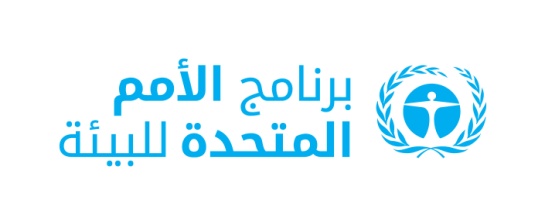 CBD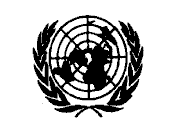 Distr.GENERALCBD/SBI/3/6/Add.219 February 2021ARABICORIGINAL: ENGLISH 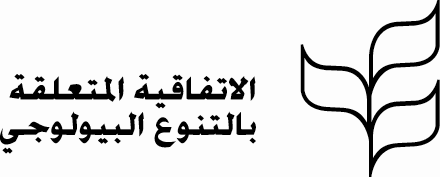 البلدالتمويل من مرفق البيئة العالمية (دولار أمريكي)التمويل الحكومي (دولار أمريكي)التمويل المشترك الآخر (دولار أمريكي)المجموع (دولار أمريكي)الجزائر21,424,500 89,847,00016,600,000 127,871,500 أرمينيا 17,300,000  3,650,000  5,750,000  26,700,000 جزر البهاما 2,500,000  1,000,000  2,500,000 بيلاروس 2,000,000 2,000,000جمهورية أفريقيا الوسطى 23,488,724  1,824,890  25,313,614 جزر القمر 5,935,000  15,000  50,000  6,000,000 كوستاريكا 55,000  15,000  70,000 جورجيا 5,000,000  800,000  16,000,000  21,800,000 العراق 300,000  100,000  100,000  500,000 مدغشقر 59,000,000  11,750,000  41,000,000  111,750,000 المكسيك 140,780,000  579,184,936  201,420,000  921,384,936 منغوليا 3,400,000  250,000  3,500,000 ميانمار 12,500,000  12,500,000 السنغال 22,600,000  5,550,000  7,700,000  35,850,000 توغو 7,900,500  550,000  10,500,000  18,950,500 المجموع 324,183,724  694,536,826299,120,000  1,316,690,550 